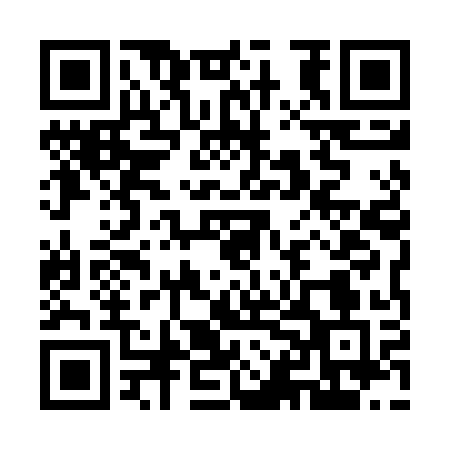 Prayer times for Gliniszcze Wielkie, PolandMon 1 Apr 2024 - Tue 30 Apr 2024High Latitude Method: Angle Based RulePrayer Calculation Method: Muslim World LeagueAsar Calculation Method: HanafiPrayer times provided by https://www.salahtimes.comDateDayFajrSunriseDhuhrAsrMaghribIsha1Mon3:535:5912:304:567:029:002Tue3:505:5612:294:577:049:023Wed3:475:5412:294:597:069:054Thu3:445:5112:295:007:079:075Fri3:405:4912:295:017:099:106Sat3:375:4712:285:027:119:127Sun3:345:4412:285:047:139:158Mon3:315:4212:285:057:159:179Tue3:275:3912:275:067:169:2010Wed3:245:3712:275:087:189:2311Thu3:215:3512:275:097:209:2512Fri3:175:3212:275:107:229:2813Sat3:145:3012:265:117:249:3114Sun3:115:2812:265:137:269:3415Mon3:075:2512:265:147:279:3716Tue3:045:2312:265:157:299:4017Wed3:005:2112:255:167:319:4218Thu2:565:1912:255:177:339:4519Fri2:535:1612:255:197:359:4920Sat2:495:1412:255:207:379:5221Sun2:455:1212:255:217:389:5522Mon2:415:1012:245:227:409:5823Tue2:385:0712:245:237:4210:0124Wed2:345:0512:245:257:4410:0525Thu2:305:0312:245:267:4610:0826Fri2:265:0112:245:277:4710:1127Sat2:214:5912:245:287:4910:1528Sun2:174:5712:235:297:5110:1829Mon2:134:5512:235:307:5310:2230Tue2:114:5312:235:317:5510:26